Publicado en España el 02/09/2021 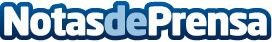 Aceite de Aguaje, el superpoder de Wild Color Amazonic para recuperar el color del cabelloAmazonic lanza una línea exclusiva de tratamiento capilar compuesta por champú, acondicionador y mascarilla,  todos ellos cruelty free, y libres de sulfatos, sal y parabenosDatos de contacto:Pura de RojasALLEGRA COMUNICACION91 434 82 29Nota de prensa publicada en: https://www.notasdeprensa.es/aceite-de-aguaje-el-superpoder-de-wild-color Categorias: Nacional Moda Medicina alternativa Consumo Belleza http://www.notasdeprensa.es